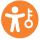 AT & AEM Center at OCALI470 Glenmont AvenueColumbus, OH 43214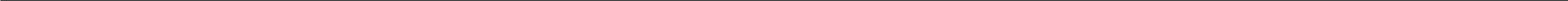 AT & AEM Center at OCALI 470 Glenmont Avenue Columbus, OH 43214AT & AEM Center at OCALI470 Glenmont AvenueColumbus, OH 43214AT & AEM Center at OCALI 470 Glenmont Avenue Columbus, OH 43214THIS PARCEL CONTAINS MATERIALTHIS PARCEL CONTAINS MATERIALFREE MATTERTHIS PARCEL CONTAINS MATERIALTHIS PARCEL CONTAINS MATERIALFREE MATTERFOR THE BLIND AND IS TO BEFOR THE BLIND AND IS TO BEFORFOR THE BLIND AND IS TO BEFOR THE BLIND AND IS TO BEFORMAILED FREE UNDER PART 135 OFMAILED FREE UNDER PART 135 OFTHE BLINDMAILED FREE UNDER PART 135 OFMAILED FREE UNDER PART 135 OFTHE BLINDTHE DOMESTIC MAIL MANUALTHE DOMESTIC MAIL MANUALTHE DOMESTIC MAIL MANUALTHE DOMESTIC MAIL MANUALFROM:FROM:FROM:FROM:THIS PARCEL CONTAINS MATERIALFREE MATTERTHIS PARCEL CONTAINS MATERIALFREE MATTERFOR THE BLIND AND IS TO BEFORFOR THE BLIND AND IS TO BEFORMAILED FREE UNDER PART 135 OFTHE BLINDMAILED FREE UNDER PART 135 OFTHE BLINDTHE DOMESTIC MAIL MANUALTHE DOMESTIC MAIL MANUALFROM:FROM: